EVALUATIONParticipationAttitude, leadership skills, fair play and appropriate gym wear will be evaluated.  This mark will be a combination of student and teacher marks.SkillsAbility and willingness of the student to apply the techniques they have learned.  They may be asked to demonstrate these skills.  (e.g. A proper serve in badminton).CognitiveDemonstrate knowledge of information relating to rules, equipment, game tactics, skill, technique, etiquette, health and fitness.LeadershipStudents will be assessed based on the following competencies throughout the course:A self directed learnerA collaboratorA communicatorA problem solverFairplayFitnessVarious fitness tests that measure muscular endurance, cardiovascular endurance, strength and agility will be assessed throughout the year.                                                 Grade 9/10                                 Grade 11/12Participation                                     55                                          50Skills/Cognitive                                 10                                          10Fitness                                               10                                          10Communication/Fairplay                 25                                          25Leadership Hours                            N/A                                         5Total                                                    100%                                       100%COOPERATIONStudents will interact positively with other students and peers.  Students will be problem solvers, self-directed learners, communicators and collaborators.DO IT DAILY …..FOR LIFE.Students will assume responsibility to lead an active way of life. EXPECTATIONSAttendance - since Phys.Ed is an activity-based course, attendance is imperative.  Unexcused absences will have a negative impact on a student’s mark.  If a student is going to be absent for an extended period of time, please let the teacher know.  Alternative assignments will be given.Attire - Students should be changed into proper gym wear.  This includes a t-shirt and athletic shorts.  Sweaters and track/sweat pants may be worn outside.  Gym strip may be purchased at the main office.Appropriate footwear must be worn - clean running shoes with non-marking soles.  Avoid sandals, skater shoes and Toms.Cell phones and iPods should not be brought to class unless the teacher has given permission to the students. Medical - Please let the teacher know if a student needs to be excused from class for medical reasons.  Absences greater than 3 days may require a doctor’s note.  Projects may be given out to make up for the time missed physically participating. Arrival/Dismissal - Students will be given 5 minutes at the start and end of class to get changed.  They will be dismissed from the gym, NOT the change room.DO NOT BRING VALUABLES TO THE GYM OR THE CHANGE ROOM.  LEAVE THEM IN YOUR LOCKER.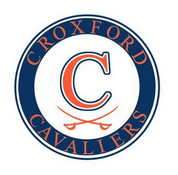 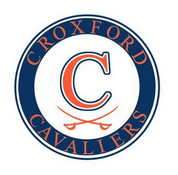 W. H. CROXFORDPhysical Education Grade 9-12Course Outline2017/2018TEACHERSMr. M. Friesn					Mr. J. Fullermafriesen@rockyview.ab.ca                           jfuller@rockyview.ab.caMiss C. Smith                                                 Mrs. L. Steelecsmith@rockyview.ab.ca                             lsteele@rockyview.ab.caMrs. M. Thompsonmithompson@rockyview.ab.caPROGRAM RATIONALEThe aim of the W.H. Croxford Physical Education program is to enable individuals to develop the knowledge, skills and attitudes necessary to lead an active, healthy lifestyle.  Participation in physical activity contributes to the overall well being of individuals and the community.  GENERAL LEARNER OUTCOMESACTIVITYStudents will acquire skills through a variety of developmentally appropriate movement activities.BENEFITS HEALTHStudents will understand, experience and appreciate the health benefits that result from physical activity.